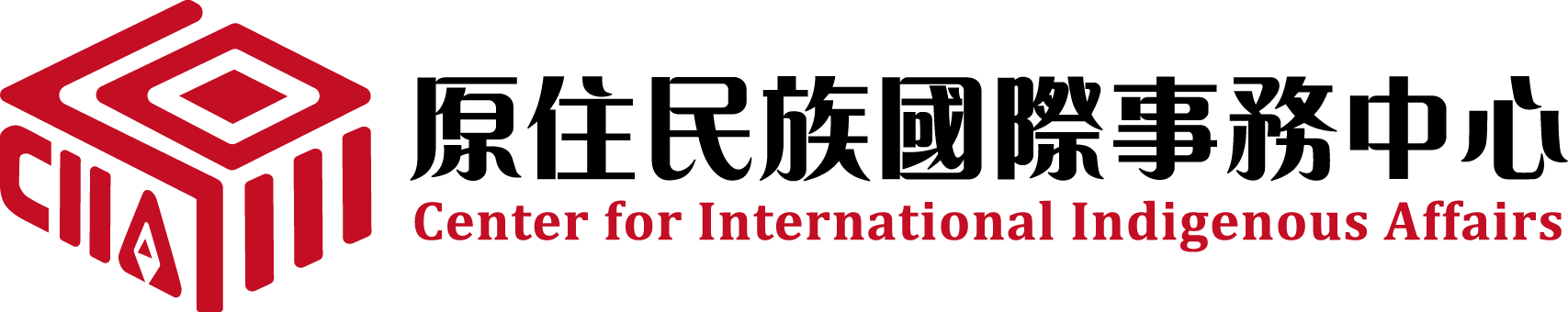 2018原住民族國際事務工作坊－南島女力分享交流論壇本中心在原住民民族學院五年發展計畫之目標下，以臺灣原住民族及族群研究為核心，以「開創新局、展望南島」的國際視野，因為位在迎接日出臺灣之東的地域特色，推動成為世界南島研究重鎮為長期規劃的目標之一，其中以斐濟、紐西蘭、澳洲、加拿大、美國本土與夏威夷、關島等，為優先推動的區域。其次，從海洋走向大陸，推動亞洲、美洲大陸、歐洲大陸，以及極地地區的區域研究。而臺灣女性不論是在學術研究、藝術文化、社會參與等各專業領域方面的國際交流，皆有亮眼表現。本次工作坊欲邀請多位在國際連結上展現「女力」的原住民族女性、或是長期參與原住民族相關國際事務的女性，集聚一堂進行分享交流。透過本次工作坊，我們希望建構女性參與國際事務多方連結的契機與夥伴關係，並藉由女力們在生命經驗所展現的能量，相互激發更多的創新與串聯，以利培力參與原住民族國際事務的人才。時間：2018年5月5日地點：國立東華大學原住民民族學院Taluan（A201）對象：對原住民族事務與國際事務有興趣或從事相關工作之女性。人數：30人議程與引言：暫定，聯繫確認中（請見下表）費用：免費，因場地與工作坊形式安排，請先
﷽﷽﷽﷽﷽﷽﷽﷽﷽﷽﷽安ㄈㄞˊ驗所展現的能量與創造力，培力與報名（聯絡人與方式：撒丰安 0919-368-850）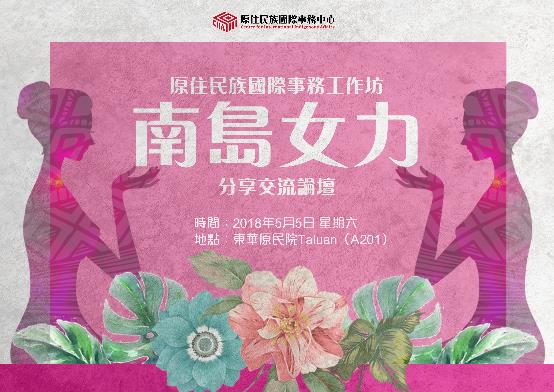 時間場次引言分享人10:30-12:00【專題演講】2018UNPFII參與經驗分享主持：撒丰安 / Savungaz Valincinan梁芬美／Baitzx Niahosa12:00-13:00LUNCHLUNCH13:00-14:00【發聲的女人】公共事務與社會參與主持：林怡君 / Tricia LinCiwang Teyra陳翠臻 Sawmah14:00-14:10BREAKBREAK14:10-15:10【在家的女人】在地實踐與返鄉連結主持：謝若蘭 / Jolan HsiehApu’u KaavianaSinan Mavivo15:01-15:20BREAKBREAK15:20-16:20【愛美的女人】藝術創作與議題倡議主持：王昱心 / Zoe WangHana KeliwSi Manpang